ESCUELA SUPERIOR POLITECNICA DEL LITORALFACULTAD DE ECONOMÍA Y NEGOCIOSPROYECTO DE INVERSIÓN PARA LA CREACIÓN DE LA UNIDAD PEDIÁTRICA MATRIZ GUAYAQUILTesis de GradoPrevia la obtención del Título de:ECONOMISTA CON MENCIÓN EN GESTIÓN EMPRESARIAL ESPECIALIZACIÓN FINANZAS Y MARKETINGPresentado porCAROLINA PATRICIA PIMENTEL ANDRADESHEYLE GISSELLE VELIZ GARCIAYADIRA AURA VILLÓN MUÑOZGuayaquil-Ecuador2009DEDICATORIAA Dios, porque ha sido el que me ha dado fuerza y  fortaleza en cada uno de los momentos más difíciles.A mis padres, hijo y hermana que me han sabido apoyar durante toda mi etapa de estudiante.A mis compañeros que verdaderamente se convirtieron en mis amigos con los cuales hemos pasado las buenas y las malas pero juntos siempre.CAROLINA PIMENTEL ANDRADEDEDICATORIAEste trabajo  se lo dedico en primer lugar a Dios, ya que   me ha dado mucha  fuerza y  valor  en cada momento.Y a los dos seres más  importantes  en mi vida, los cuales son mis padres, ya   que  ellos  son la fuente principal para mí,   por lo cual  son,  un  apoyo incondicional.YADIRA VILLON MUÑOZDEDICATORIAPrincipalmente a Dios, le dedico este triunfo puesto que ha estado guiándome cada instante de mi vida.Dedico este logro a mi familia, especialmente a mi Mamá, porque gracias a su esfuerzo y su apoyo ha sido posible culminar esta etapa de mi vida.SHEYLE VELIZ GARCIAAGRADECIMIENTOGracias a Dios por la fuerza que me ha dado, para saber sobrellevar las adversidades y proporcionarme la fortaleza suficiente para poder alcanzar mis metas.Gracias a mi papá  Dr. Carlos Pimentel, ha sido mi apoyo en todo momento.Gracias a mi mamá Ing.Com. Patricia Andrade, si no fuera por ella no habría aprendido a luchar por mis metas.Gracias Haniel y Anita Pimentel, ustedes han sido mi compañía y mis ganas de salir adelante para no defraudarlos y que sepan que siempre pueden contar conmigo. Gracias a mi amiga Yadira Villón, me has ayudado mucho con cada una de las cosas que nos ha tocado pasar en la universidad. “Con mucho esfuerzo hemos terminado nuestro proyecto de graduación”.CAROLINA PIMENTEL ANDRADEAGRADECIMIENTO     Agradezco  a Dios  por ser  el instaurador   de  energía y  vigor  en     cada  momento.Agradezco  a mi padre, el  Lcdo. Daniel Villòn Quinde, el   cual   ha sido un sólido   apoyo ante las circunstancias  de la vida.Agradezco  a mi madre la Sra. Aurora Muñoz Miranda, quien con su interesa y dedicación ha logrado  que  sea,  una persona,  constante, perseverante,  en cada uno de mis logros.YADIRA VILLON MUÑOZAGRADECIMIENTODoy gracias a Dios por guiar mis pasos día a día,  dándome salud, fortaleza y sabiduría para poder culminar mi carrera Universitaria. Gracias  a mis compañeros y amigos con los cuales compartimos esta etapa tan importante en nuestras vidas.Gracias a mi familia por el inmenso apoyo que siempre me han brindado. Y finalmente  a mis compañeras de tesis, puesto que han sido un apoyo fundamental  en este proceso. SHEYLE VELIZ GARCIATRIBUNAL DE SUSTENTACIÓN___________________________In. Ivonne Moreno AguiPresidente Tribunal_____________________________Ing. Oscar Mendoza MacíasDirector de TesisDECLARACIÓN EXPRESA“La responsabilidad por los hechos, ideas y doctrinas expuestas en este proyecto me corresponden exclusivamente, y el patrimonio intelectual de la misma a la ESCUELA SUPERIOR POLITECNICA DEL LITORAL”_______________________CAROLINA PIMENTEL ANDRADE_______________________SHEYLE VELIZ GARCIA_______________________YADIRA VILLON MUÑOZINDICE GENERAL DEDICATORIA………………………………………………………....………I - IIIAGRADECIMIENTO……………………………………………………….…IV -VITRIBUNAL DE SUSTENTACION………………………………………………VIIDECLARACION EXPRESA…………………………………………………….VIIIINDICE GENERAL………………………………………………...…….IX – X - XICAPITULO I1 INTRODUCCION…………………………………………………………………1 RESUMEN DEL PROYECTO………………………………….………..1 – 2 RESEÑA HISTORICA : MUNDIAL Y LOCAL…………………………2 - 6 PROMLEMA Y OPORTUNIDADES…………………………………..…….7CARACRERISTICA DEL SERVICIO…………………………………..……7ALCANCE……………………………………………………………………....8OBJETIVOS GEBERALES………………………………………………..….8OBJETIVOS ESPECIFICOS………………………………………………….9CAPITULO II1 ESTUDIO ORGANIZACIONAL…………………………………………….....101.1 MISION………………………………………………….……………………..101.2 VISION…………………………………………………………………….…..101.3 ORGANIGRAMA……………………………………………………….…….111.4 FODA DEL PROYECTO……………………………………….………11 - 122 INVESTIGACION DE MERCADO Y SU ANALISIS………………………..122.1 INTRODUCCION……………………………………………………………..122.2 DEFINICION DE LA INVESTIGACION……………………………..……..132.3 OBJETIVO DE LA INVESTIGACION……………………………...………132.4 HIPOTESIS DE LA INVESTIGACION……………………………………..132.5 DISEÑO DE LA INVESTIGACION …………………………………...……142.6 FUENTES DE INFORMACION……………………………………………..142.7 DECISIONES SOBRE ESTRUCTURA DEL CUESTIONARIO……15 - 162.8 FORMATO DE RESPUESTAS……………………………………..………172.9 ELABORACION DEL CUESTIONARIO………………………..……17 – 202.10 DISEÑO DE LA MUESTRA ………………..………………………….….202.10.1 METODO ESPECIFICO DE MUESTREO………………………….….212.10.2 RESULTADO DE LA ENCUESTA………………………..………21 - 332.11 ANALISIS DE LA DEMANDA Y LA OFERTA…………………………..332.11.1 ANALISIS DE LA DEMANDA…………………………………………..332.11.2 ANALISIS DE LA OFERTA……………………………………………..342.12 ANALISIS SITUACIONAL DE LA UNIDAD PEDIATRICA…………….352.12.1 MODELO DE IMPLICACION FCB……………………………..………352.12.2 MATRIZ BCG…………………………………………….………….36 - 372.12.3 COMPETENCIA: ANALISIS PORTER………………………...…37 - 382.13 MARKETING MIX……………………………………………………..……38 2.13.1 PRECIO………………………………………………………..…….38 -  392.13.2 PRODUCTO……………………………………………………………....392.13.3 PLAZA………………………………………………………………….….402.13.4 POSICIONAMIENTO……………………………………………………..402.13.5 COMUNICACIÓN…………………………………………………………413 ANALISIS TECNICO………………………………………………….………..423.1 NECESIDADES DE ACTIVOS……………………………………………...423.1.1  TERRENO…………………………………………………….………42 - 433.1.2 EQUIPOS…………………………………………...…...…………….44 - 503.2 NECESIDADES DE RR.HH…………………………………………………50CAPITULO III1 INVERSION……………………………………………………….………..51 -53PERSONAL NECESARIO Y SUELDOS…………………………………..54DEPRECIACION……………………………………………………….……..55FLUJO DE CAJA CON SUBSIDIO…………………………………….…..56CAPITAL DE TRABAJO……………………………………………...……..57GASTOS POR CENTROS DE COSTOS………………………………….58ESTADO DE RESULTADOS……………………………………………….59ANALISIS DE SENSIBILIDAD………………………………………….…..60FLUJO DE CAJA SIN SUBSIDIO………………………………………….61CONCLUSIONES…………………………………………………….....62 - 63RECOMENDACIONES………………………………………………………64BIBLIOGRAFIA……………………………………………………………….65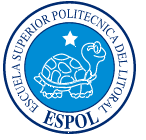 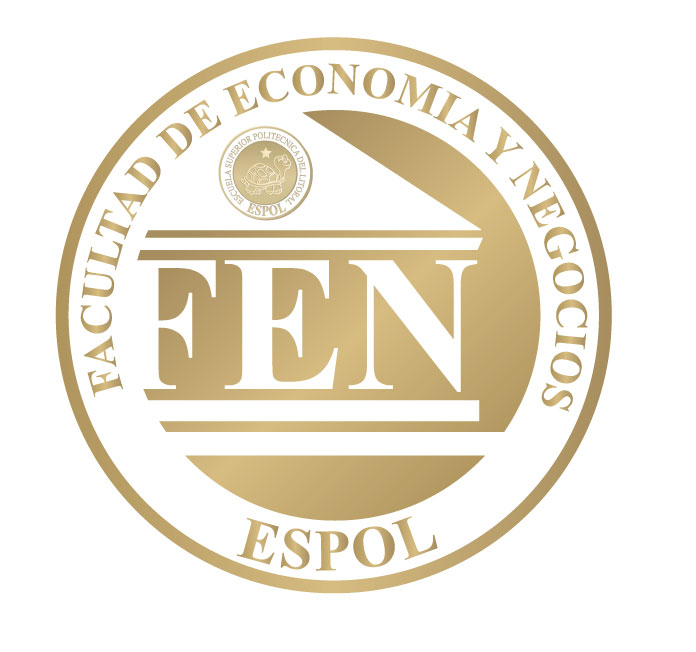 